Arbeitsblatt – Gleichförmige Kreisbewegungen Aufgabe 1Berechne Winkel- und Bahngeschwindigkeit des Monds bei seinem Umlauf um die Erde. (Abstand Erde-Mond: 384 400 km; Umlaufzeit des Mondes: 27,3 Tage)Aufgabe 2Begründe mithilfe der Zeichnung, warum der Motorradfahrer die Kurve in Schräglage durchfahren muss. Zeichne dazu die Gewichtskraft und ihre Zerlegung ein. _________________________________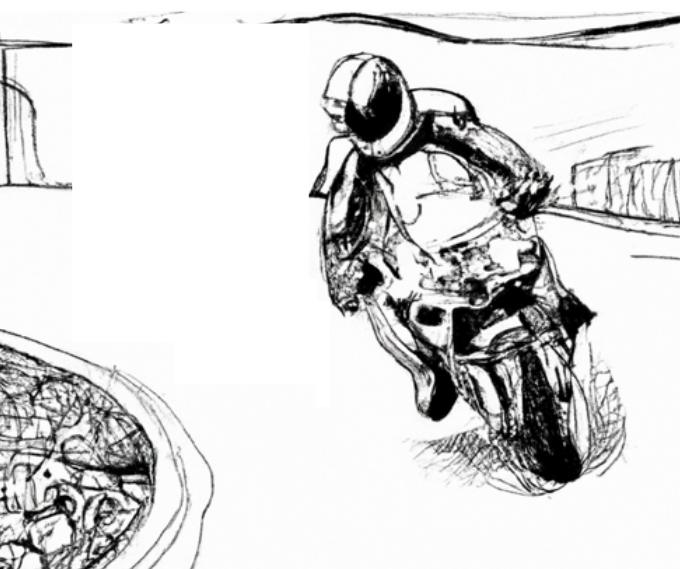 ________________________________________________________________________________________________________________________________________________________________________________________________________________________________________________________________________